Красноуфимский филиал ГБОУ СПО "Свердловский областной медицинский колледж"РЕСУРСЫ образовательного учреждения по реализации здоровьесберегающих технологий в образовательном процессе и внеурочной деятельности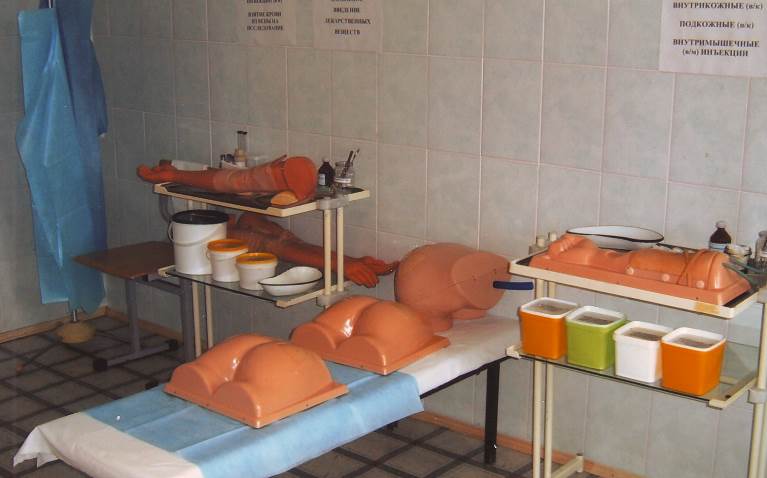 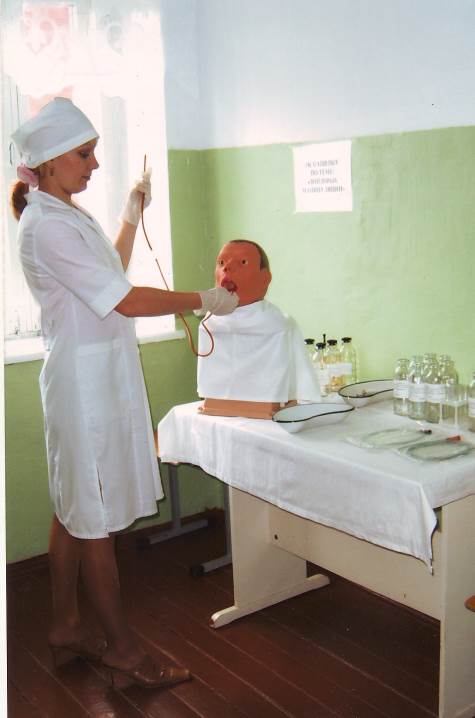 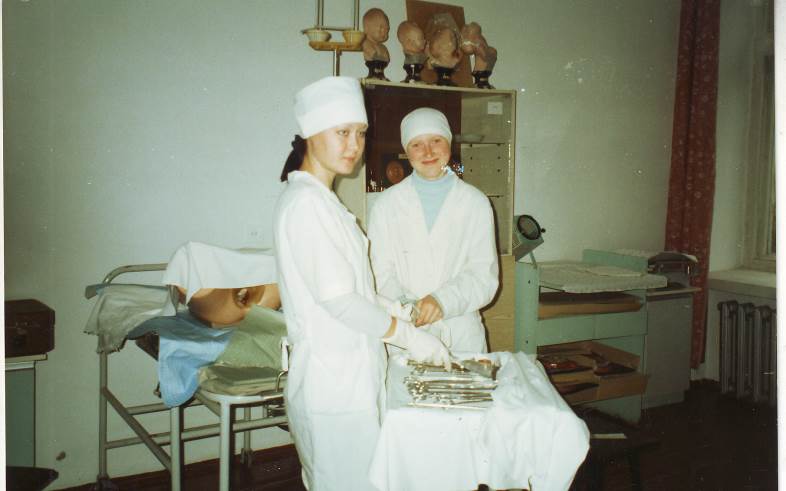 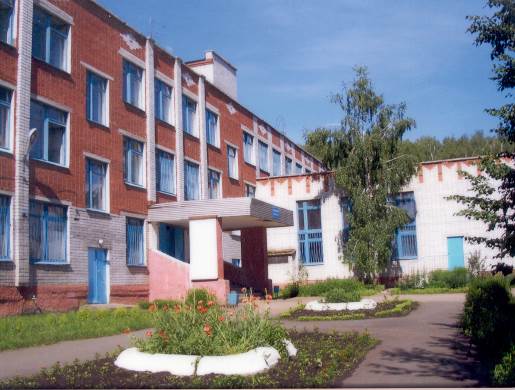 Свердловская областьг. Красноуфимск ул. Докучаева, 3(34394) 2-15-95; 2-40-09адрес сайта: somkural.ruemail: gbouspo@mail.ruПеречень учебно-методических  и информационных материалов ПрограммыПо здоровьесбережению студентов по Красноуфимскому филиалу ГБОУ СПО "СОМК" "Формирование культуры здоровья"Профилактика правонарушений на 2012-2016 учебные годыМы против наркотиков на 2011-2015 учебные годыПеречень учебно-методических  и информационных материалов Методические разработкиДень здоровьяВесёлые стартыСмотр строя и песниПеречень учебно-методических  и информационных материалов ВидеороликиРепродуктивное воспитание молодёжи (профилактика нежелательной беременности)Кто, если не мы?Мы против наркотиков!и др.Перечень учебно-методических  и информационных материалов Мультимедийные презентациипо профилактике заболеваний в количестве 28 штукПеречень материально-технического оборудования Кабинеты Профессионального модуля "Младшая медицинская сестра" – 3 кабинетаСпециальных дисциплинОсобенности оказания медицинской помощи детямСестринская помощь в хирургииОказания акушерской и гинекологической помощиПеречень материально-технического оборудования Центр здоровья в ГБУЗ СО "Красноуфимская ЦРБ" (социальный партнёр)Перечень материально-технического оборудования Спортивный зал – 2 единицыПеречень материально-технического оборудования Фантомы, муляжи и макеты для обработки реанимационных и других манипуляцийНаличие опыта реализации нетрадиционных (инновационных) форм работы с участниками образовательного процесса, традиции ОУ в реализации здоровьесберегающих технологий. (Например, волонтёрское движение, агитбригады и т.д.)Отряды добровольческого движения, работающие с 2009 года:Наличие опыта реализации нетрадиционных (инновационных) форм работы с участниками образовательного процесса, традиции ОУ в реализации здоровьесберегающих технологий. (Например, волонтёрское движение, агитбригады и т.д.)"Призвание"Наличие опыта реализации нетрадиционных (инновационных) форм работы с участниками образовательного процесса, традиции ОУ в реализации здоровьесберегающих технологий. (Например, волонтёрское движение, агитбригады и т.д.)"Милосердие"Наличие опыта реализации нетрадиционных (инновационных) форм работы с участниками образовательного процесса, традиции ОУ в реализации здоровьесберегающих технологий. (Например, волонтёрское движение, агитбригады и т.д.)"Благородные традиции"  Наличие опыта реализации нетрадиционных (инновационных) форм работы с участниками образовательного процесса, традиции ОУ в реализации здоровьесберегающих технологий. (Например, волонтёрское движение, агитбригады и т.д.)"Помоги себе сам"Наличие опыта реализации нетрадиционных (инновационных) форм работы с участниками образовательного процесса, традиции ОУ в реализации здоровьесберегающих технологий. (Например, волонтёрское движение, агитбригады и т.д.)"Школа пожилого человека"Наличие опыта реализации нетрадиционных (инновационных) форм работы с участниками образовательного процесса, традиции ОУ в реализации здоровьесберегающих технологий. (Например, волонтёрское движение, агитбригады и т.д.)"Позитиff.ru"Наличие опыта реализации нетрадиционных (инновационных) форм работы с участниками образовательного процесса, традиции ОУ в реализации здоровьесберегающих технологий. (Например, волонтёрское движение, агитбригады и т.д.)"Поиск"